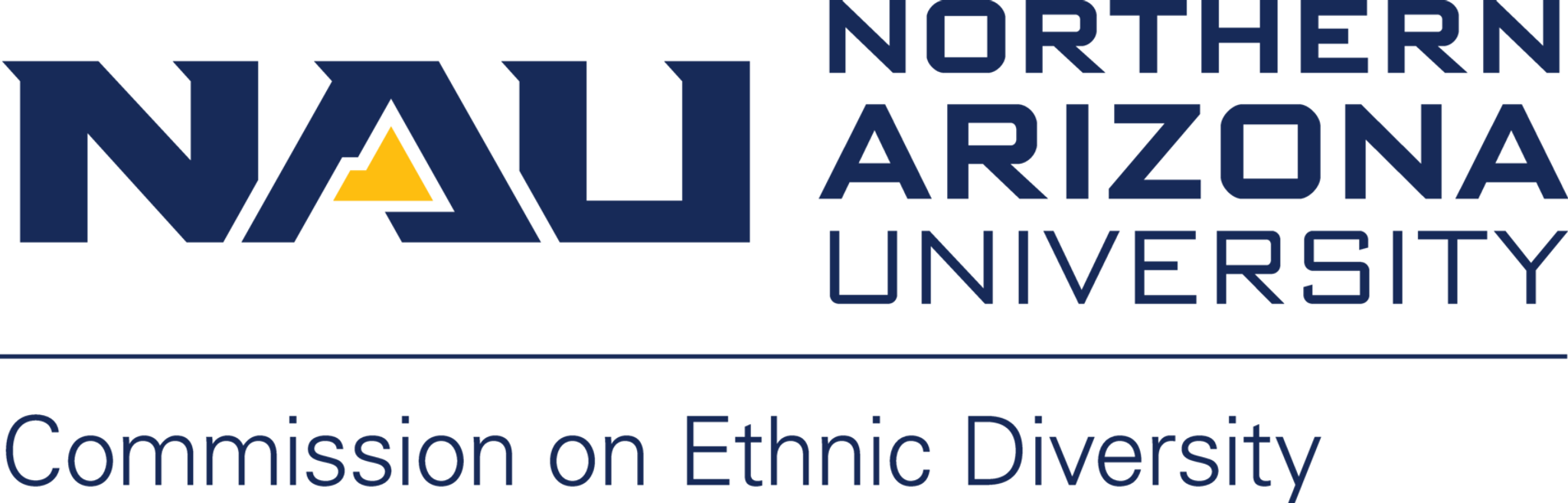 Northern Arizona University sits at the base of the San Francisco Peaks, on homelands sacred to Native Americans throughout the region. We honor their past, present, and future generations, who have lived here for millennia and will forever call this place home.MEETING INFORMATION:  Monday, March 1st  12:30PM – 2:00PM Lorena Lechuga Gutierrez MINUTESCall to Order (Lorena)Roll Call and Introductions Lorena Lechuga Gutierrez, Lauren Copeland-Glenn, Gretchen McAllister, Grace Ditsworth, Melissa Armstrong, Tracye Moore, Eric Otenyo, Debra Edgerton, T. Mark Montoya, Joy Dangelo, Juana Martinez, Scott Brown, Martin Tease, Vidal Mendoza, Will Martin, Rosie Cordova, Alyssa Deaver, Brianne Kanu, Lori Rubino-Hare, Dani Donaldson, Chelsea Green, Sharon Doctor, Calvin Legassie, Traci HarveyApproval of CED minutes from February meeting Will Martin Went over last meetings minutesDebra Edgerton Motioned to approve Grace Ditsworth SecondedFebruary minutes approved by common consensusInclusion Multicultural LGBTQIA Student Services (IMQ)Martin Tease Discussed events happening this monthWomen’s history month – Calendar attached in ChatSocial media celebrating women Safe Zone trainingsRainbow Coalition meetingsWed. 10th Community Town Hall, LGTBQIA+16th March, Women in the Professional world panel23rd What can I do with this majorOther panels for LatinX community31st LGBT panel Send email to Martin.Tease@nau.edu for weekly newsletterVidal Mendoza – Cesar Chavez Heritage week, last week of March to AprilFlyer Attached in ChatGrub boxes- to go LatinX meal kitCommunity Updates (CED Family)Lorena - Opened for DiscussionMelissa Armstrong - CIE – two positions open on NAU Jobs, will send info to Lorena to distribute to group. Debra – Looking for volunteers to be a CED rep, if not she will continue as repIf interested send to Lorena or Debra to vote on in next meeting.CoCom Update (Lauren Copeland Glenn)Lorena -Did not meet this last week due to scheduling but still working on BylawsUnfinished Business Co-chair (Faculty) Nomination Explorations Lorena – got no nominations sent to her, Asked T Mark Montoya to step in as a past co-chair on a temporary/Interim basis.T Mark agreed on a temporary/short term basisStill looking for permanent Faculty Co-ChairLorena Called a Motion to make T Mark Montoya as Co-ChairGretchen McAllister motioned to approveDebra Edgerton SecondedMotion Carries via majority vote/common consensusDiversity Awards (moving to Fall 2021?)Lorena – One nomination from CEDMaybe Move awards to Fall 2021Lauren – Will reopen the form until the end of the weekRight now the ceremony is scheduled for the end of the semester, but might change to the Fall so it can be in person.  All co-chairs are bringing that possibility back to the individual commissions.  Any thoughts or concerns please email LaurenGretchen – Asking that if we have it in the Fall, have it be a recruiting opportunity in addition to highlighting/celebrating achievements.  Lauren- part of the idea of moving it to fall is that it will hopefully be a much bigger event and in personDebra – Agree with moving it to the Fall.  Maybe extend time for nominations, also could introduce new president to what is going on, on campus and introduce him to the community.The one nomination already received will get to move forward in addition to any others made in the extended time given.  T Mark Montoya – Not opposed to Fall event, but would we turn around and have another one in the Spring 2022?Lauren – Yes, but we will nominate and award people for this year but not have the celebration until the Fall.  Next Spring will be for next academic year.Lorena – Seems like everyone supports moving it to the Fall.  Asked for Opposition.  None givenLauren – Can move nominations out a couple weeks if that is the case. Diversity Fellows Lauren- No official Announcement but eight Diversity Fellows have been selected:Angela EnnoJani IngramCatherine LockmillerEric OtenyoMarcela Pino AlcarazFrancis ReimerMartin TeaseKT ThompsonPresident authorized 8 for this year, which leaves the last two spots for next year. First Meeting March 12Debra – Is there an idea of what that rotational schedule will look like?Lauren – Three-year appointments, will get two new Fellows next year.With the new president things could changeGretchen- Is the scope of the work and way it is going to happen really thought out or one step at a time?Lauren – some have been thought out, some will need to be done as it comes.  To some extent defining it as we go.  Will have to see what the new president wants as well.  Will assign a Fellow for each division/college.  Liberal Studies Program Forum Updates from CED Members Lorena- any updates, if anyone was able to attendGretchen- there are 2 options that will be voted on12 required credits – one from each of 4 categoriesOr 9 credits with different options within each. There are still questions over which diversity gets more attention over others?  Which are required, which are optional?Debra – Got the impression some groups will lean towards the 12 credits from the 4 categories.  Dream would be one from each section.  Undergrad program leaning that way.  What would that mean in terms of the total number of credits each college or program would need to be reconfigured to fit into the new guidelines?  Gretchen – Have to have a resource neutral decision.  Committee pushed back on that requirement.  One philosophy is have a vision of where we want to go, the other being resource neutral and what we can do with that. T Mark Montoya – Attended the Wednesday meeting People spent time taking apart the document and meanings instead of moving forward.  Pointed out CED has done lots of things so it might not seem like we are moving fast.  Should be helpful with CED goals.  Just wordsmithing the language to make sense for everyone. Bylaws Editing Update Lorena- Will meet again this week to work on wording.  Hopefully by April, will have bylaws set up by the end of the semester.  CED Budget: The LGBTQIA Commission and the Commission on Disability Access and Design are partnering on informational signage for the all gender restrooms. Vote on funding project. Lorena – Vote on giving funds to support this project in the amount of $500-$1,000.  Open for discussion.Calvin- Supports signage – need to spend the money before it disappears.  The more Commissions that do contribute, the less each will have to contribute. Chelsea via chat - So far we have support from LGBTQIA Commission, CDAD, and CSW are also discussing it.Lorena – Call for motion for $1,000 funding for the projectMelissa Armstrong– Motion to approveDebra Edgerton – SecondedMotion Carries via majority vote/common consensusDebra - Asking about how funding works.  Lauren – In non-Covid times, each commission was given $6,000 a year but it was dropped to $4,000 for this year.  It is a yearly “spend within the fiscal year” budget with no rolloverGoal Setting Discussion Lorena – Create 3 lists1 – Wish list.  If we could do whatever we want what would we do?2 – What can we advocate for?3 – What can we deliver on or support, what is feasible?Moving forward keep these in mind.  If you bring a challenge or something you would like to explore, come with ideas for fixing the idea.  Know that you will take the lead on the project with support from members.  This is an invite for you to do the work together and not by yourself.  If you need help, please meet with Lorena or T Mark to work on ideas.  Created Google Jam board, Posted link in chat- https://jamboard.google.com/d/1LY5uouHuFSgfn3EcNeJ9JP5unNs0XsYa_BZ9--yctHQ/edit?usp=sharingGoing over the Jam Board during meeting.  How to add a sticky note response.  Group added sticky notes to Jam Board on Reasons for being part of the CED community. New Jam Board for Topic and Goal IdeasAdded goals/Topics to the Jam boardLorena will use these to come up with GoalsFlagstaff campus has not been accepted as HSI, but the NAU-Yuma campus hasDani- NAU campus at around 25%, faculty group has been meeting since beginning of the semesterVidal- Two workgroups to become HSI -Faculty one like a book club, and another one more enrollment based-coming up with long-term and short-term goals.  T Mark – Task force also with Gabe Montaño. Three different groups that are not really communicating with each other.  It could come down to the President transition and leadership.  CED Recruitment Lorena – can always do this by just letting people know of the existence of the groupNew Business NAU President: Jose Luis Cruz Not sure when he will start but already addressed the campus via chat - Link to candidate address: https://www.youtube.com/watch?v=EvKzhEz4IawUpdates and Announcements (CED Family)Next Meeting: Monday April 5th, 2021AdjournmentLorena asked for a motion to adjourn,  Debra Edgerton made motion to adjourn  Eric Otenyo secondedMeeting adjourned.  